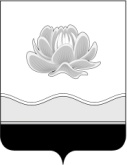 Российская ФедерацияКемеровская областьМысковский городской округСовет народных депутатов Мысковского городского округа(пятый созыв)Р Е Ш Е Н И Еот 18 ноября 2014г. № 72-нг.МыскиОб утверждении Порядка подготовки, утверждения местных нормативов градостроительного проектирования Мысковского городского округа и внесения в них измененийВ соответствии со статьей 29.4 Градостроительного кодекса Российской Федерации, руководствуясь пунктом 26 части 1 статьи 16 Федерального закона от 06.10.2003 № 131-ФЗ «Об общих принципах организации местного самоуправления Мысковский городской округ», статьей 32 Устава Мысковского городского округа, Совет народных депутатов Мысковского городского округар е ш и л:1. Утвердить Порядок подготовки, утверждения местных нормативов градостроительного проектирования Мысковского городского округа и внесения в них изменений согласно приложению.2. Администрации Мысковского городского округа, в целях реализации настоящего решения, подготовить и разместить конкурсную документацию в установленном порядке, в срок до 31.12.2014 года 3. Настоящее решение направить главе Мысковского городского округа для подписания и опубликования (обнародования) в установленном порядке.4. Настоящее решение вступает в силу в день, следующий за днем его официального опубликования.5. Контроль за исполнением настоящего решения возложить на комитет Совета народных депутатов Мысковского городского округа по развитию местного самоуправления и безопасности (Е.А.Краснов).Председатель Совета народных депутатов   Мысковского городского округа                                                                     Е.В.ТимофеевГлава Мысковского городского округа                                                        Д.Л.Иванов«____»____________2014г.      (дата подписания)Приложение к решению Совета народных депутатовМысковского городского округаот 18.11.2014г. № 72-н-нПОРЯДОКПОДГОТОВКИ, УТВЕРЖДЕНИЯ МЕСТНЫХ НОРМАТИВОВГРАДОСТРОИТЕЛЬНОГО ПРОЕКТИРОВАНИЯ МЫСКОВСКОГО ГОРОДСКОГО ОКРУГА И ВНЕСЕНИЯ В НИХ ИЗМЕНЕНИЙ1. Общие положения1.1. Местные нормативы градостроительного проектирования Мысковского городского округа (далее - местные нормативы) устанавливают совокупность расчетных показателей минимально допустимого уровня обеспеченности объектами местного значения городского округа, относящимися к областям: электро-, тепло-, газо- и водоснабжение населения, водоотведение, автомобильные дороги местного значения, физическая культура и массовый спорт, образование, здравоохранение, иные области в связи с решением вопросов местного значения городского округа, а также объектами благоустройства территории, иными объектами местного значения и расчетных показателей максимально допустимого уровня территориальной доступности таких объектов для населения городского округа.1.2. Местные нормативы устанавливают совокупность расчетных показателей минимально допустимого уровня обеспеченности объектами местного значения городского округа, в том числе объектами жилого назначения, социального, коммунально-бытового и рекреационного назначения, инженерной и транспортной инфраструктуры.1.3. Местные нормативы обязательны для соблюдения на всей территории Мысковского городского округа и применяются при:1) проведении экспертизы, подготовке и рассмотрении проектной документации для строительства, реконструкции, капитального ремонта объектов капитального строительства, благоустройства территории;2) подготовке и утверждении проекта генерального плана Мысковского городского округа, документации по планировке территории Мысковского городского округа;3) осуществлении государственного строительного надзора за строительством, реконструкцией объектов капитального строительства.2. Порядок подготовки местных нормативов градостроительного проектирования2.1. Решение о подготовке местных нормативов градостроительного проектирования принимается главой Мысковского городского округа, в форме постановления администрации Мысковского городского округа (далее - постановление). В постановлении о подготовке местных нормативов определяется уполномоченный орган (или должностное лицо), ответственный за их подготовку, устанавливаются сроки подготовки, условия финансирования и иные вопросы организации работ по подготовке местных нормативов градостроительного проектирования.2.2. Подготовка местных нормативов градостроительного проектирования осуществляется специализированной организацией (далее - организация-разработчик) на конкурсной основе, в порядке, установленном законодательством Российской Федерации, в соответствии с законодательством Российской Федерации о техническом регулировании, градостроительным, земельным, лесным, водным законодательством, законодательством об охране окружающей среды, об охране объектов культурного наследия (памятников истории и культуры) народов Российской Федерации, иным законодательством Российской Федерации, Кемеровской области и муниципальными правовыми актами.2.3. Заказчиком на разработку местных нормативов выступает администрация Мысковского городского округа. 2.4. Постановление подлежит опубликованию в городской газете «Мыски» и размещению на официальном сайте администрации Мысковского городского округа в информационно-телекоммуникационной сети «Интернет».2.5. Глава Мысковского городского округа в течение десяти рабочих дней после представления ему проекта местных нормативов принимает решение об опубликовании проекта местных нормативов и направлении указанного проекта в Совет народных депутатов Мысковского городского округа для принятия решения об утверждения или об отклонении проекта и направлении его на доработку.2.6. Проект местных нормативов градостроительного проектирования подлежит обязательному опубликованию в городской газете «Мыски» и размещается на официальном сайте администрации Мысковского городского округа в информационно-телекоммуникационной сети «Интернет» не менее чем за два месяца до утверждения.2.7. Подготовка изменений в утвержденные местные нормативы осуществляется в порядке, предусмотренном настоящим разделом.3. ПОРЯДОК УТВЕРЖДЕНИЯ МЕСТНЫХ НОРМАТИВОВГРАДОСТРОИТЕЛЬНОГО ПРОЕКТИРОВАНИЯ И ВНЕСЕНИЯИЗМЕНЕНИЙ В НИХ3.1. Утверждение местных нормативов (внесение изменений в них) осуществляется решением Совета народных депутатов Мысковского городского округа в соответствии с регламентом Совета народных депутатов Мысковского городского округа.3.2. Утвержденные местные нормативы градостроительного проектирования подлежат обязательному опубликованию в городской газете «Мыски» и размещается на официальном сайте администрации Мысковского городского округа в информационно-телекоммуникационной сети «Интернет».4. ЗАКЛЮЧИТЕЛЬНЫЕ ПОЛОЖЕНИЯ4.1. Финансирование разработки местных нормативов осуществляется за счет средств бюджета Мысковского городского округа.4.2. За нарушение местных нормативов виновные лица несут ответственность в соответствии с действующим законодательством.4.3. Контроль за соблюдением местных нормативов осуществляет администрация Мысковского городского округа в лице, уполномоченном главой Мысковского городского округа.